Porträt der Mentorin/des Mentors(verabschiedet durch die Parteileitung am 16. Mai 2022)Name: 	     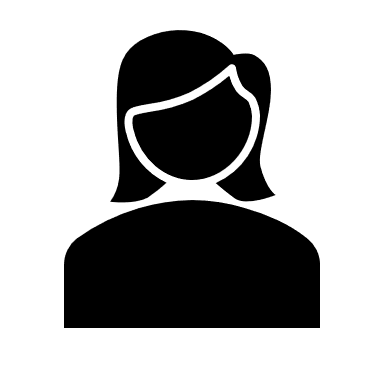 (Foto)Ort/Bezirk(Foto)Politische Funktion(Foto)Beruf(Foto)Telefon(Foto)E-MailBeruflicher und politischer Werdegang (in Stichworten)Beruflicher und politischer Werdegang (in Stichworten)Beruflicher und politischer Werdegang (in Stichworten)Persönliche AngabenPersönliche AngabenPersönliche AngabenBesondere Erfahrungen, die ich im Mentoring einbringen kannBesondere Erfahrungen, die ich im Mentoring einbringen kannBesondere Erfahrungen, die ich im Mentoring einbringen kannVon der/dem Mentee erwarte ichVon der/dem Mentee erwarte ichVon der/dem Mentee erwarte ich